 MAGICZNY NUMER 112 Są takie miejsca na naszym globie, zwłaszcza w tak bliskiej nam Europie. 	 W mieście nad Wisłą też takie mamy, 	 Centrum Powiadamiania Ratunkowego je nazywamy.          		Tu aniołowie w ludzkiej postaci,          		dyżury pełnią we dnie i w nocy.          		Jeśli się znajdziesz w nagłej potrzebie,         		magiczny numer tam cię przywiedzie.Ważny więc numer to jest kolego,bo gdy tobie lub innym stanie się coś złegoto nie stukaj się po głowie, gdy potrzebne pogotowie.„112” wystukujesz – i wnet pomoc otrzymujesz.       		„112” miejcie w głowie, tam wezwiecie pogotowie,        		straż pożarną – pożar zgaśnie, gdy wybierzesz „112”,         		bo to numer alarmowy, o pomyłkach nie ma mowy.           		Gdy potrzeba nam pomocy, jest aktywny w dzień i w nocy. 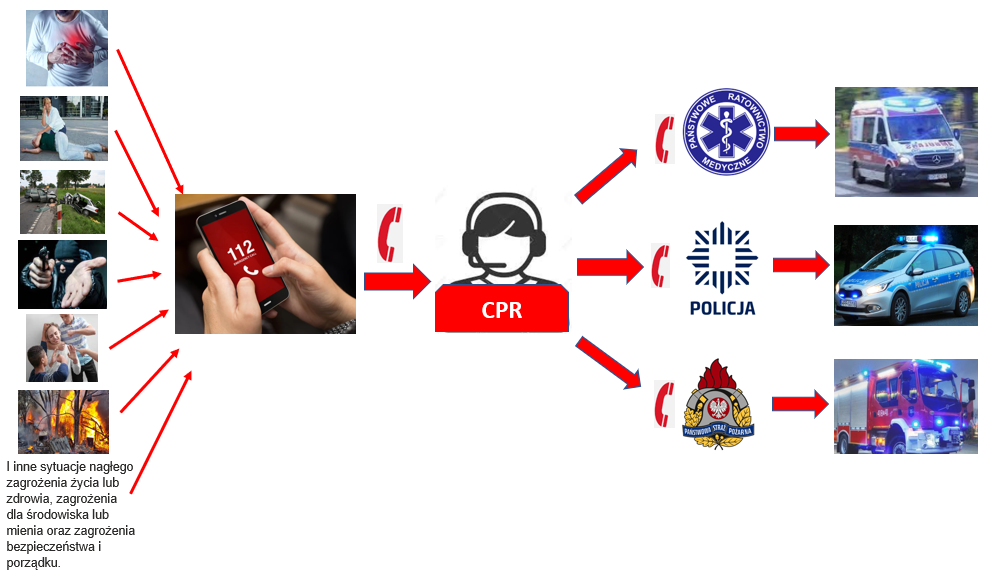 